Anther-Filament-Petals-Sepal-Stigma-Style-Ovary-Calyx-Pistil-Peduncle (Stem)- 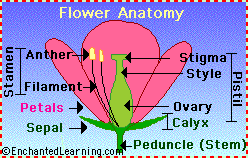 